Old Testament and New Testament  (beginning timeline concept)Make a strip of construction paper with Old Testament and New Testament at the top with a line that separates them.Make several pieces of paper with Bible characters on them or if you children don’t read, then the beginning letter of Bible character names. (Jesus or “J”,  Moses or “M”), etc. Draw a card and talk about whether or not that story is in the Old or New Testament.When the children are ready, put the characters in sequence of order until there is a primary level timeline. Put the timeline on the wall to continually refer to whenever a new story is introduced.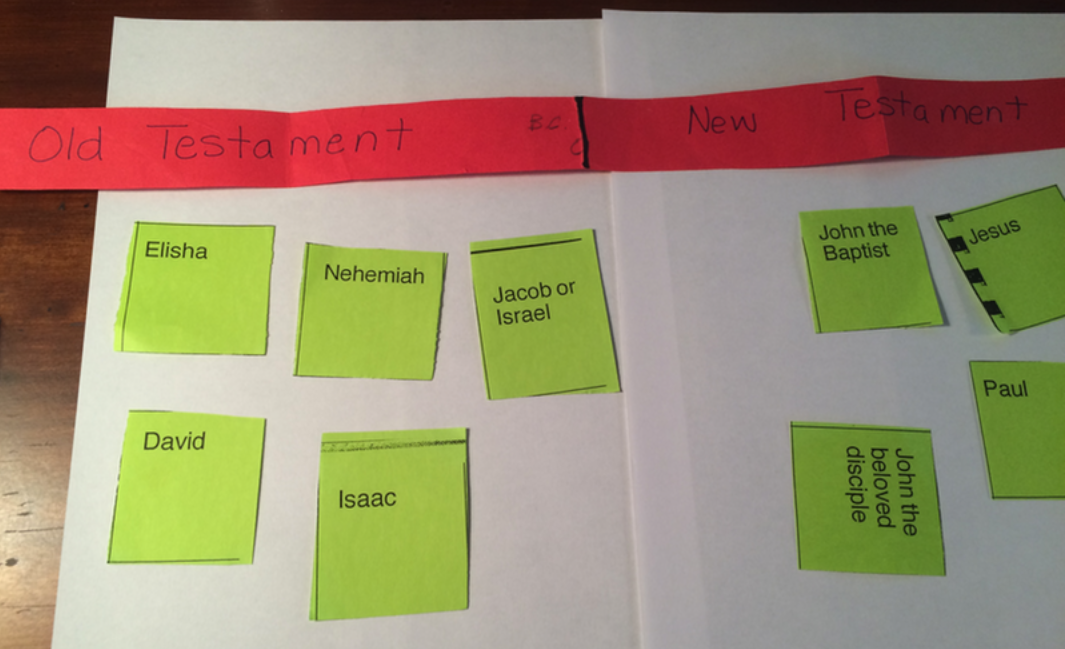 